enlarged editorial CommitteeGeneva, January 8 and 9, 2014Partial revision of the test guidelines for Pea (Pisum sativum L.) 
(document tg/7/10)Document prepared by the Office of the Union

Disclaimer:  this document does not represent UPOV policies or guidance	At its forty-seventh session held in Nagasaki, Japan, from May 20 to 24, 2013, the Technical Working Party for Vegetables (TWV) considered the partial revision of the Test Guidelines for Pea on the basis of documents TG/7/10 and TWV/47/25 Add. (see document TWV/47/34 “Report”, paragraphs 83 to 88).	The TWV agreed the following grouping characteristics: Plant:  anthocyanin coloration (characteristic 1)Stem:  fasciation (characteristic 3) Stem:  length (characteristic 4) Stem:  number of nodes up to and including first fertile node (characteristic 5)Leaf:  leaflets (characteristic 8)Stipule:  flecking (characteristic 20)Only varieties with stem fasciation absent:  Plant:  maximum number of flowers per node (characteristic 25)Pod:  length (characteristic 37)Pod:  parchment (characteristic 39)Excluding varieties with pod parchment: entire:  Pod:  thickened wall (characteristic 40)Only varieties with Pod: thickened wall: absent:  Pod:  shape of distal part (characteristic 41)Pod:  curvature (characteristic 42)Pod:  color (characteristic 43)Immature seed:  intensity of green color (characteristic 47)Seed:  type of starch grains (characteristic 49)Seed:  color of cotyledon (characteristic 52)Only varieties with plant anthocyanin coloration present:  Seed:  marbling of testa (characteristic 53)Only varieties with plant anthocyanin coloration present:  Seed:  violet or pink spots on testa (characteristic 54)Seed:  hilum color (characteristic 55)Seed:  weight (characteristic 57)Resistance to Fusarium oxysporum f. sp. pisi (characteristic 58.1)Resistance to Erysiphe pisi Syd. (characteristic 59) 	The TWV agreed that characteristic 59 be added to Section 7 of the Technical Questionnaire, because this is not an asterisked characteristic (see document TGP/7 “Development of Test Guidelines, GN 13 (3.6)).	The TWV agreed that the following characteristics identified as grouping characteristics also be added to Chapter TQ 5: Stem:  fasciation (characteristic 3) Stem:  length (characteristic 4) Pod:  curvature (characteristic 42)	The TWV agreed to replace the example variety “Iceberg” of characteristic 59 “Resistance to Erysiphe pisi Syd.” by the following two example varieties, as proposed in document TWV/47/25 Add.:Field Pea – “Stratford” maintainer UK1252Pea – “Vivaldi” – maintainer DK52	The TWV agreed that the partial revision of the Test Guidelines for Pea be submitted to the Technical Committee (TC) for adoption at its fiftieth session to be held in Geneva in April 2014, subject to approval of the proposed amendments by the Technical Working Party for Agricultural Crops (TWA), at its forty-second session to be held in Kyiv, Ukraine, from June 17 to 21, 2013.	The TWA at its forty-second session considered document TWA/42/25 Add.  The TWA agreed with the draft partial revision of the Test Guidelines for Pea proposed by the TWV, with the deletion of “maintainer UK1252” and “maintainer DK52”, such that only the names of the example varieties “Stratford” and “Vivaldi” were presented.  On that basis, the TWA agreed to submit the partial revision of the Test Guidelines for Pea to the TC for adoption at its fiftieth session to be held in Geneva in April 2014 (see document TWA/42/31 “Report”, paragraphs 85 to 87).[End of document]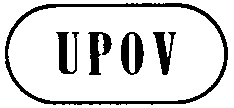 ETC-EDC/Jan14/20ORIGINAL:  EnglishDATE:  December 6, 2013INTERNATIONAL  FOR THE PROTECTION OF NEW VARIETIES OF PLANTS INTERNATIONAL  FOR THE PROTECTION OF NEW VARIETIES OF PLANTS INTERNATIONAL  FOR THE PROTECTION OF NEW VARIETIES OF PLANTS 